Revidierter Tagungskalender für das Jahr 2022Vom Verbandsbüro erstelltes DokumentHaftungsausschluss:  dieses Dokument gibt nicht die Grundsätze oder eine Anleitung der UPOV wiederZweck dieser Überarbeitung ist es, über die Entwicklungen im Tagungskalender für die Jahre 2022 und 2023 zu berichten, die die Termine der folgenden Sitzungen und Seminar betreffen:2022Beratender AusschussSC-VSG/1	26. Oktober (Abend)Ad-hoc-Unterausschuss betreffend die Ernennung eines neuen 
Stellvertretenden Generalsekretärs (SC-VSG)WG-SHF/2 	7. September (virtuelle Sitzung)Arbeitsgruppe für Anleitung betreffend Kleinbauern in Bezug auf private und nichtgewerblichen Nutzung (WG-SHF)Verwaltungs- und RechtsausschussEAF/20	25. Oktober (Abend)Sitzung zur Ausarbeitung eines elektronischen Antragsformblatts (EAF)WG-HRV/2	6. September (virtuelle Sitzung)Arbeitsgruppe für Erntegut und ungenehmigte Benutzung von Vermehrungsmaterial (WG-HRV)Seminar über die Rolle der Pflanzenzüchtung und des Sortenschutzes bei der Abschwächung des Klimawandels und der Anpassung der Landwirtschaft an den Klimawandel	11. und 12. Oktober (virtuelle Sitzung)	26. Oktober (hybrid meeting)2023Der RatC(Extr.)/35	23. März (Nachmittag) (außerordentliche Tagung)Beratender AusschussCC/100	23. März (Vormittag)[Anlagen folgen]ANLAGE ITAGUNGSTERMINE FÜR 2022in Reihenfolge der OrganeDer Rat	C/56	28. OktoberBeratender Ausschuss	CC/99	27. OktoberAd-hoc-Unterausschuss betreffend die Ernennung eines neuen Stellvertretenden Generalsekretärs (SC-VSG)SC-VSG/1	26. Oktober (Abend)Arbeitsgruppe für Anleitung betreffend Kleinbauern in Bezug auf private und nichtgewerbliche Nutzung (WG-SHF)WG-SHF/1	17. März (virtuelle Sitzung)WG-SHF/2	7. September (virtuelle Sitzung)Verwaltungs- und Rechtsausschuss	CAJ/79	26. OktoberSitzung zur Ausarbeitung eines elektronischen Antragsformblattes (EAF)EAF/19	16. März (virtuelle Sitzung)EAF/20	25. Oktober (Abend) (hybride Sitzung)Arbeitsgruppe für Erntegut und ungenehmigte Benutzung von Vermehrungsmaterial (WG-HRV)WG-HRV/1	15. März (virtuelle Sitzung)WG-HRV/2	6. September (virtuelle Sitzung)Technischer Ausschuss	TC/58	24. und 25. OktoberErweiterter Redaktionsausschuss (TC-EDC)22. und 23. März (virtuelle Sitzung)18. und 19. Oktober (virtuelle Sitzung); und 24. Oktober (Abend)Technische Arbeitsgruppe für landwirtschaftliche Arten (TWA)	TWA/51	23. bis 27. Mai, Cambridge, Vereinigtes KönigreichTechnische Arbeitsgruppe für Obstarten (TWF)	TWF/53	11. bis 15. Juli (virtuelle Sitzung)Technische Arbeitsgruppe für Prüfmethoden und -techniken (TWM)	TWM/1	19. bis 23. September (virtuelle Sitzung)Technische Arbeitsgruppe für Zierpflanzen und forstliche Baumarten (TWO)	TWO/54	13. bis 17. Juni, Hannover, Deutschland (virtuelle Sitzung)Technische Arbeitsgruppe für Gemüsearten (TWV)	TWV/56	18. bis 22. April (virtuelle Sitzung)Seminar über die Rolle der Pflanzenzüchtung und des Sortenschutzes bei der Abschwächung des Klimawandels und der Anpassung der Landwirtschaft an den Klimawandel (UPOV/SEM/GE/22)11. und 12. Oktober (virtuelle Sitzung)26. Oktober (hybrid meeting)[Anlage II folgt]ANLAGE IITAGUNGSTERMINE FÜR 2022in chronologischer ReihenfolgeMÄRZ 2022	Dienstag, 15. 	WG-HRV/1 (virtuelle Sitzung)	Mittwoch, 16. 	EAF/19 (virtuelle Sitzung)	Donnerstag, 17. 	WG-SHF/1 (virtuelle Sitzung)	Dienstag, 23. und Mittwoch, 24.	TC-EDC (virtuelle Sitzung)APRIL 2022	Montag, 18. bis Freitag, 22.	TWV/56 (virtuelle Sitzung)MAI 2022	Montag, 23. bis Freitag, 27.	TWA/51JUNI 2022	Montag, 13. bis Freitag, 17.	TWO/54 (virtuelle Sitzung)JULI 2022	Montag, 11. bis Freitag, 15.	TWF/53 (virtuelle Sitzung)SEPTEMBER 2022Dienstag, 6.	WG-HRV/2 (virtuelle Sitzung)Mittwoch, 7.	WG-SHF/2 (virtuelle Sitzung)	Montag, 19. bis Freitag, 23.	TWM/1 (virtuelle Sitzung)OKTOBER 2022	Dienstag, 11. und Mittwoch, 12.	UPOV/SEM/GE/22 (virtuelle Sitzung)	Dienstag, 18. und Mittwoch, 19.	TC-EDC (virtuelle Sitzung)	Montag, 24.	TC/58	Montag, 24. (Abend)	TC-EDC	Dienstag, 25.	TC/58	Dienstag, 25. (Abend)	EAF/20 (hybride Sitzung)	Mittwoch, 26.	CAJ/79	Mittwoch, 26.	UPOV/SEM/GE/22 (hybride Sitzung)	Mittwoch, 26. (Abend)	SC-VSG/1	Donnerstag, 27.	CC/99	Freitag, 28.	C/56[Anlage III folgt]ANLAGE IIIVORLÄUFIGE TAGUNGSTERMINE
FÜR 2023 UND 2024MÄRZ 2023 (Woche 12)	Dienstag, 21. und Mittwoch, 22.	TC-EDC (virtuelle Sitzung)	Donnerstag, 23. (Vormittag)	CC/100	Donnerstag, 23. (Nachmittag)	C(Extr.)/35 (außerordentliche Tagung)OKTOBER 2023 (Woche 43)	Dienstag, 17. und Mittwoch, 18.	TC-EDC	(virtuelle Sitzung)	Montag, 23.	TC/59	Montag, 23. (Abend)	TC-EDC	Dienstag, 24.	TC/59	Mittwoch, 25.	CAJ/80	Donnerstag, 26.	CC/101	Freitag, 27.	C/57MÄRZ 2024 (Woche 12)	Dienstag, 19. und Mittwoch, 20.	TC-EDC (virtuelle Sitzung)OKTOBER 2024 (Woche 44)	Dienstag, 22. und Mittwoch, 23.	TC-EDC (virtuelle Sitzung)	Montag, 28.	TC/60	Montag, 28. (Abend)	TC-EDC	Dienstag, 29.	TC/60	Mittwoch, 30.	CAJ/81	Donnerstag, 31.	CC/102NOVEMBER 2024	Freitag, 1.	C/58[Ende der Anlage III und des Dokuments]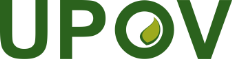 GInternationaler Verband zum Schutz von PflanzenzüchtungenDer RatFünfundfünfzigste ordentliche Tagung
Genf, 29. Oktober 2021C/55/8 Rev.2Original:  englischDatum:  29. Juni 2022